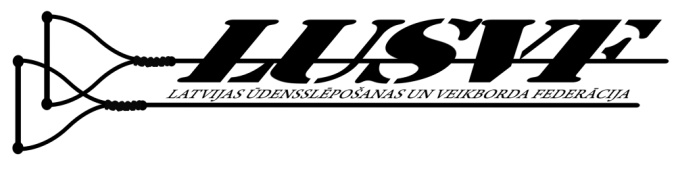 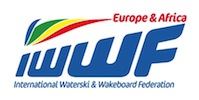 Form – Intention to participate in 2013 Wakeboard Boat Judging Your Name:			_____________________________________________Federation:			_____________________________________________Arrival date and time:	_____________________________________________Departure date and time:	_____________________________________________Additional requests:		_____________________________________________Saturday night diner:		 I will Participate		 I will NOT Participate	